Домашнее задание для от 3 ОИИ от 8.12.20.Письменно.ФотоПостроить заданные аккорды в указанных тональностях: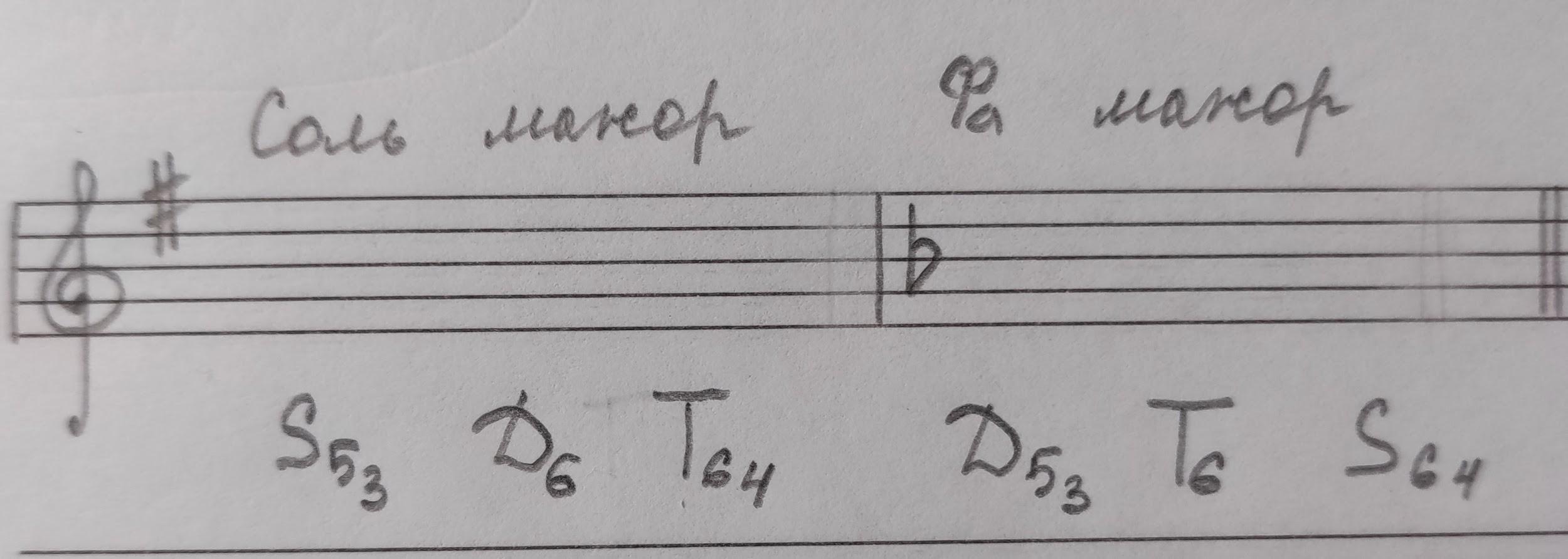 Обращаю внимание не только на правильное построение, но и на ОФОРМЛЕНИЕ!!! Практика.ВидеоИсполнение построенных выше аккордов в тональностях. Не забывайте учитывать ключевые знаки.Номер 142.Самостоятельно, сдавать пока не надо.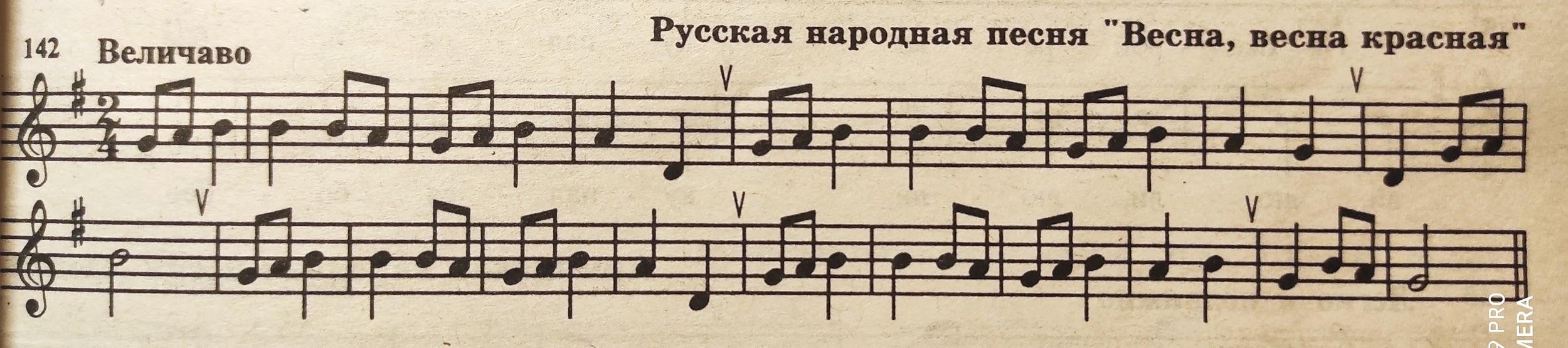 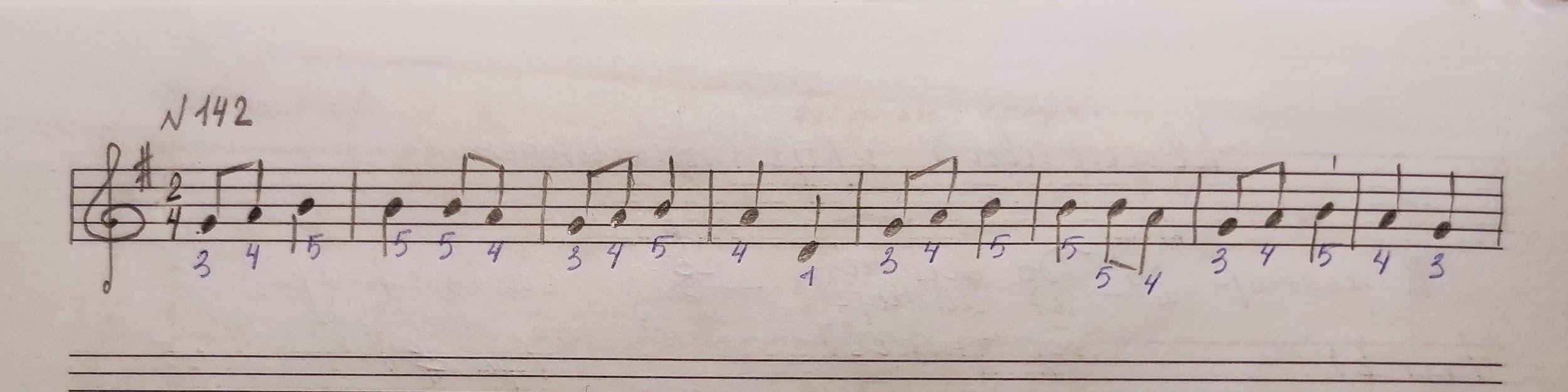 Играть и петь голосом с названием нот, до конца.Аппликатура:1-й палец (большой) - нота "Ре";3-й палец (средний) - нота " Соль";4-й палец (безымянный) - нота "Ля";5-й палец (мизинец) - нота " Си".Все домашние задания присылайте мне на рабочую почту: n.kotyunia.distant@gmail.com